                                                                                                                    НОВОЗЫБКОВСКИЙ  РАЙОННЫЙ  СОВЕТ  НАРОДНЫХ  ДЕПУТАТОВ 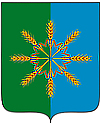 РЕШЕНИЕ                                                                           Руководствуясь п.5 ст. 14 Федерального закона от 06.10.2003 № 131-ФЗ «Об общих принципах организации местного самоуправления в Российской Федерации», введенной Федеральным законом от 27.05.2014 г. №136-ФЗ, Положением о порядке владения, пользования, распоряжения (управления) муниципальным имуществом, утвержденным Решением  Новозыбковского районного Совета  народных депутатов  от  27.09.2005 года № 9/6, Новозыбковский районный Совет народных депутатов РЕШИЛ:Принять в муниципальную собственность Новозыбковского района муниципальное имущество  сельских поселений, необходимое для осуществления части полномочий по организации дорожной деятельности в отношении автомобильных дорог местного значения в границах населённых пунктов поселения, в пределах полномочий, установленных законодательством Российской Федерации.  Администрации Новозыбковского района совместно с администрациями сельских поселений осуществить необходимые юридические действия по исполнению пункта 1 настоящего решения, в том числе с надлежащим оформлением актов приема-передачи передаваемого имущества  в существующем на момент передачи  техническом состоянии.           3. Настоящее решение вступает в силу со дня его официального опубликования (обнародования) и распространяется на правоотношения, возникающие с  01.01.2015 года.           4. Опубликовать настоящее решение и разместить на официальном сайте   Новозыбковского района.Глава района                                                                             В.И.Кирееваот  30 декабря  2014 года  № 5/7г. Новозыбков от  30 декабря  2014 года  № 5/7г. Новозыбков О принятии  муниципального имущества сельских поселений, необходимого для осуществления части полномочий по организации дорожной деятельности в отношении автомобильных дорог местного значения в границах населённых пунктов поселения   в муниципальную  собственность      Новозыбковского района. 